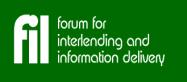 MEMBERSHIP APPLICATION FORMPlease tick the relevant box to indicate which category of membership and your chosen method of paymentPlease return to:Marjory Lobban (Membership Secretary)
3 Mortonhall Park LoanEdinburghEH17 8SN
marjorylobban@gmail.comI wish to join FIL as a Personal member for one year.For the duration of the membership period, I understand that I shall receive one copy of each FIL Newsletter, be eligible to receive discounts at FIL events, and to vote at the FIL Annual General Meeting.I wish to join FIL as a Personal member for one year.For the duration of the membership period, I understand that I shall receive one copy of each FIL Newsletter, be eligible to receive discounts at FIL events, and to vote at the FIL Annual General Meeting.I wish to join FIL as a Personal member for one year.For the duration of the membership period, I understand that I shall receive one copy of each FIL Newsletter, be eligible to receive discounts at FIL events, and to vote at the FIL Annual General Meeting.I enclose a cheque (payable to the Forum for Interlending) for either£50.00  (Personal Membership)OR£30.00  (Retired/Unwaged)I enclose a cheque (payable to the Forum for Interlending) for either£50.00  (Personal Membership)OR£30.00  (Retired/Unwaged)I enclose a cheque (payable to the Forum for Interlending) for either£50.00  (Personal Membership)OR£30.00  (Retired/Unwaged)I wish to register my institution as an Institutional member of FIL for one yearFor the duration of the membership period I understand that I shall receive one copy of the FIL Newsletter; that any member of staff from my institution shall be eligible to receive discounts at FIL events, and that one member of staff from my institution shall be eligible to vote at the FIL Annual General Meeting.I wish to register my institution as an Institutional member of FIL for one yearFor the duration of the membership period I understand that I shall receive one copy of the FIL Newsletter; that any member of staff from my institution shall be eligible to receive discounts at FIL events, and that one member of staff from my institution shall be eligible to vote at the FIL Annual General Meeting.I wish to register my institution as an Institutional member of FIL for one yearFor the duration of the membership period I understand that I shall receive one copy of the FIL Newsletter; that any member of staff from my institution shall be eligible to receive discounts at FIL events, and that one member of staff from my institution shall be eligible to vote at the FIL Annual General Meeting.I enclose a cheque for £75.00  (Institutional Membership)Payable to the Forum for InterlendingI enclose a cheque for £75.00  (Institutional Membership)Payable to the Forum for InterlendingI enclose a cheque for £75.00  (Institutional Membership)Payable to the Forum for InterlendingPlease invoice my institution for £75.00  (Institutional Membership)Please invoice my institution for £75.00  (Institutional Membership)Please invoice my institution for £75.00  (Institutional Membership)NamePositionInstitutionAddressTelephoneFaxEmail